P.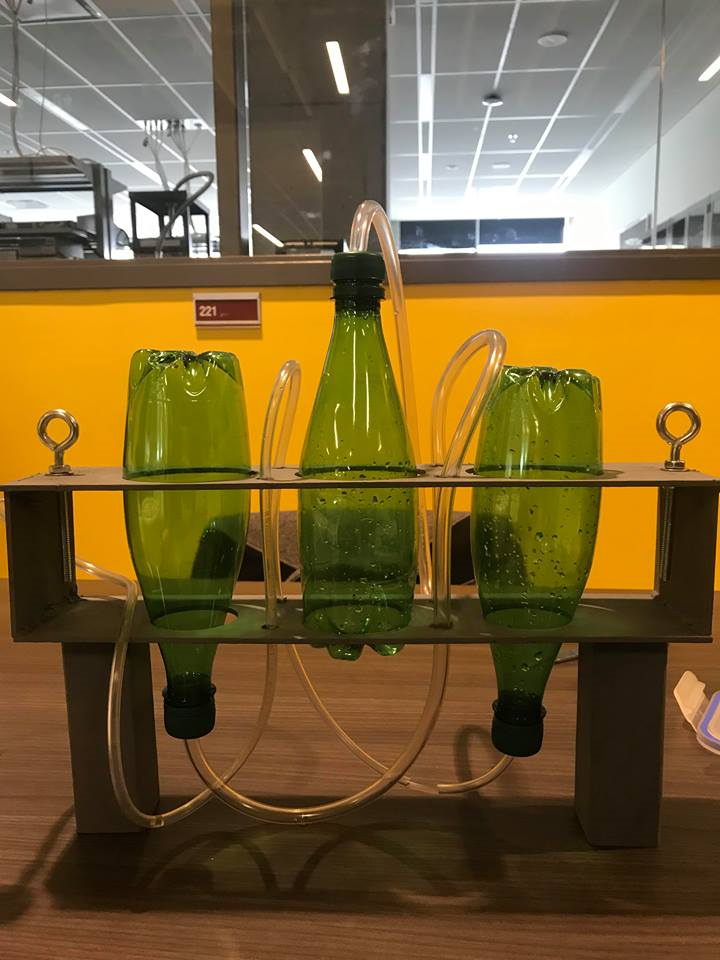 Manuel d’instructionsRéalisé par :Hiba BoufernanaAlexandre LeclercFrançois VeilleuxAymann ZibaraFA 2Étapes pour l’utilisationChoisir un tuyau correspondant au vaisseau sanguin voulu.Insérer le tuyau dans les trous adéquats de la structure de bois.Connecter les bouchons appropriés avec le réservoir initial et le réservoir final.Faire une incision dans le tuyau pour simuler une blessure.Détacher les bases de la structure et fixer les sur les côtés.Insérer la pompe à air dans le réservoir initial.Brancher la pompe à air.Allumer la pompe.Attendre d’obtenir un flux constant avant de débuter les battements.Pincer le tuyau pour chaque pulsation voulue.Diriger les jets vers une surface qui permettra d’analyser le patron sanguin.Éteindre la pompe à air.Remettre les bases du système en place et poser la structure.Varier la simulationRemplacer le tuyau préalablement choisi et installé sur le réservoir final par un tuyau de taille différente inséré dans un autre réservoir initial.Fixer le tuyau déjà utilisé sur le crochet.Faire la simulation en suivant les étapes décrites à la page précédente.----------------------------------------------------------------------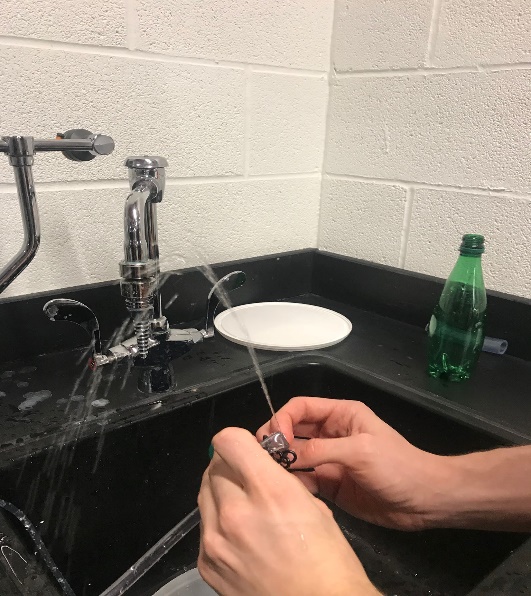 ----------------------------------------------------------------------Pour de plus amples informations en cas de difficultés à utiliser le produit, n’hésitez pas à communiquer avec nous par courriel :Fveil093@uottawa.ca